بسمه تعالي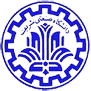 فرم اعلام آمادگي دفاع از پاياننامه کارشناسي ارشددانشکده مهندسي مکانيکاز: استاد راهنماي پاياننامهبه: مدير گروه ..................................................... سرکار خانم دکتر/ جناب آقاي دکتر .......................................................بدينوسيله به اطلاع ميرساند خانم/ آقاي ......................................................................  به شماره دانشجويي .................................................. آماده دفاع از پاياننامه خود در تاریخ......................................... ساعت ..................................... تحت عنوان: .............................................................................................................................................................................................................................................ميباشد. به پيوست يک نسخه از پاياننامه و کارنامه تحصیلی دانشجو تقديم ميشود. لطفاً اقدام مقتضي را مبذول فرماييد.نام استاد راهنما: 						امضاء:			تاريخ:_____________________________________________________________________________از: مدير گروهبه: معاون تحصيلات تکميلينامبرده تمامی واحدهای درسی لازم برای دانش آموختگی را مطابق با آیین نامه گروه گذرانده است. لذا ضمن اعلام موافقت با برگزاري جلسه دفاع از پاياننامه دانشجوي فوقالذکر، اعضای کميته پاياننامه دانشجو به شرح ذیل اعلام ميگردد: لطفاً اقدام مقتضي جهت صدور دعوتنامه براي اعضاء کميته پاياننامه را مبذول فرماييد.نام مدير گروه: 					امضاء:			تاريخ:__________________________________________________________________توجه: مدیر گروه پس از تایید همه اعضا، لطفا این فرم را به آدرس تحصیلات تکمیلی takmili@mech.sharif.edu ارسال نمایند.رديفسمتنام و نام خانوادگيتاريخ دريافت پاياننامه امضاء1استاد راهنما2استادراهنماي همکار3ممتحن داخل دانشکده4ممتحن خارج دانشکده